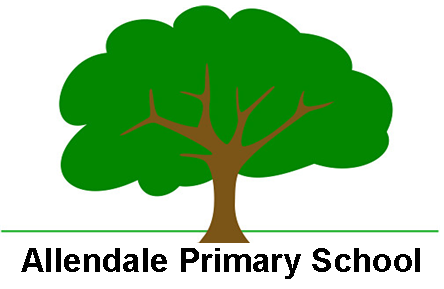 Enabling and Adapting the Computing Curriculum At Allendale Primary School we are able to support SEND and less experienced learners in the Computing curriculum on a personalised approach that can include:Pre – teaching of topic vocabulary Pre-teaching/Pre reading of topic contentPre-exposure to lesson content/equipment to engage interestUse of hooks to engage visual learners e.g model, picture, objectFocus on oracy – well managed environmental background noise. Visual prompts and organisersPersonalised vocab matSentence stemsOpportunities for repetition and over learningDyslexia friendly strategies for reading and writing Modelled ‘thinking out loud’ to scaffold thought processes Adult scaffolding to further break down tasks and learning into smaller steps.